 САМООБСЛЕДОВАНИЕ  ДЕЯТЕЛЬНОСТИ МКДОУ «ПОКРОВСКИЙ ДЕТСКИЙ САД» ЗА 2013-2014 УЧЕБНЫЙ ГОДI.Общая характеристика учреждения     Муниципальное казенное дошкольное образовательное учреждение «Покровский детский сад» функционирует с 1969 года, расположено по адресу: Свердловская обл., Каменский р-н, с. Покровское, ул. Рабочая, д. 6. Телефон 37-13-72.     Здание детского сада  построено по типовому проекту, двухэтажное, светлое. Проектная мощность – 110 мест.     Государственный статус учреждения (тип, вид) – Дошкольное образовательное учреждение детский сад, третья категория.     Учредителем является Управление образования Администрации МО «Каменский городской округ» в лице начальника Е.Г.Балакиной.     Собственник имущества МКДОУ «Покровский детский сад» - Комитет по экономике и управлению имуществом МО «Каменский городской округ».     Адрес электронной почты: mkdoupokrovckoe@mail.ru     Официальный сайт ДОУ: http://mkdoypokrovckoe.ucoz.com/     Дошкольное образовательное учреждение действует на основании нормативных документов, регламентирующих организацию воспитательно-образовательного процесса детей дошкольного возраста: Порядка организации и осуществления образовательной деятельности по основным общеобразовательным программам дошкольного образования № 1014 от 30.08.2013 г.; Устава (регистрационное свидетельство: 66 №006879217 от 02.04.2013г.); Лицензии Министерства общего и профессионального образования Свердловской области рег. № 15330 от 17.02. 2012 г., срок действия лицензии – бессрочно; Свидетельства Министерства общего и профессионального образования Свердловской области о государственной аккредитации № АА 037352 от 15 марта 2005 г. рег. №  1509 и других локальных актов.     Территория детского сада занимает 5082 кв.м., для каждой группы имеются отдельные прогулочные участки, на которых размещены игровые постройки, теневые навесы. Имеется огород, цветочные клумбы. На территории детского сада так же расположена спортивная площадка.     Режим работы ДОУ: 5-дневная рабочая неделя, 10-часовой рабочий день (с 7.30 ч. до 17.30 ч.)     Ближайшее окружение детского учреждения: МАОУ «Покровская средняя общеобразовательная школа», сельская библиотека, Покровский центр культуры, Покровская ДКШИ.Вывод. Дошкольное образовательное учреждение зарегистрировано и функционирует в соответствии с нормативными документами в сфере образования Российской Федерации.II.Система управления     Управление ДОУ осуществляется в соответствии с действующим законодательством Российской Федерации: Законом  «Об образовании в РФ», Типовым положением о дошкольном образовательном учреждении, нормативно-правовыми документами Министерства образования и науки Российской Федерации и Свердловской области.     В ДОУ разработан пакет документов регламентирующих деятельность: Устав ДОУ, локальные акты, договора с родителями (законными представителями), педагогами, обслуживающим персоналом, должностные инструкции. Имеющаяся структура системы управления соответствует Уставу ДОУ и функциональным  задачам ДОУ.     Формами самоуправления являются: Общее собрание трудового коллектива, Совет педагогов, Совет ДОУ, Родительский комитет. Порядок выборов в органы самоуправления и их компетенции определяются Уставом.      Непосредственное управление ДОУ осуществляет руководитель учреждения - заведующий Надежда Павловна Аввакумова,  стаж педагогической работы  38 лет, среднее специальное педагогическое образование, первая квалификационная категория.Организационно-управленческая структура ДОУ представлена следующей схемой:     Старший воспитатель – Ольга Александровна Иванова, стаж педагогической работы – 17 лет, среднее специальное педагогическое образование, первая квалификационная категория.     Завхоз – Людмила Алексеевна Бурунова.     Медицинское сопровождение воспитанников обеспечивает медсестра — Татьяна Александровна Кожакина – первая категория.     Для каждого структурного подразделения определено содержание деятельности, взаимодействие с другими структурными подразделениями:     Действующая организационно-управленческая структура позволяет оптимизировать управление, включить в пространство управленческой деятельности значительное число педагогов и родителей (законных представителей).     На основании Закона «Об образовании в РФ» в ДОУ разработано положение о внутренней контрольной деятельности.     Контрольная деятельность в ДОУ осуществляться в виде плановых, оперативных проверок.     Контрольная деятельность в виде плановых проверок проходит в соответствии с утвержденным планом-графиком, который доводится до членов педагогического коллектива в начале учебного года.     Контрольная деятельность в виде оперативных проверок осуществляется для установления фактов и проверки сведений о нарушениях, указанных в обращениях родителей (законных представителей).      По совокупности вопросов, подлежащих проверке, плановый контроль проводится в виде тематических (одно направление деятельности) или комплексных проверок (два и более направлений).     Тематический контроль проводится по отдельным проблемам деятельности ДОУ.      Тематический контроль направлен не только на изучение фактического состояния дел по конкретному вопросу, но и на внедрение новых образовательных и здоровьесберегающих технологий, форм и методов работы, опыта работников ДОУ.     Темы контроля определяются в соответствии с годовым планом работы ДОУ и на основании анализа работы ДОУ по итогам предыдущего учебного года.     В ходе тематического контроля анализируется практическая деятельность педагогических работников (через посещение занятий, воспитательные мероприятия с воспитанниками, родителями, организация и проведение режимных моментов, проверку документации, анкетирование).     Одной из форм контроля является комплексный контроль. Комплексный контроль проводится с целью получения полной информации о состоянии образовательного процесса. Комплексный контроль предусматривает проверку в полном объеме педагогической работы в одной группе в течение нескольких дней. Эта форма контроля позволяет получить всестороннюю информацию о выполнении программы воспитания в целом, дает материалы для глубокого педагогического анализа, выводов и помогает определить дальнейшие направления в работе.     Методами контроля могут быть: анализ документации, наблюдение, анкетирование, беседа (опрос участников образовательного процесса), иные правомерные методы, способствующие достижению цели контроля.     По результатам контроля проводится собеседование с проверяемым, при необходимости — готовится сообщение о состоянии дел на административное совещание заведующим ДОУ, на педагогический совет, на общее собрание работников трудового коллектива детского сада.Вывод. Структура и механизм управления дошкольным учреждением определяет его стабильное функционирование. Демократизация системы управления способствует развитию инициативы участников образовательного процесса (педагогов, родителей (законных представителей), детей).III.Численность и состав воспитанников     Одним из основных направлений деятельности детского сада является работа по реализации прав детей на получение бесплатного дошкольного образования в пределах государственного образовательного стандарта.     В настоящее время в детском саду функционирует 6 групп общеразвивающей направленности.     Прием в ДОУ осуществляется с Правилами приема детей в муниципальные дошкольные образовательные учреждения МО «Каменский городской округ».     Детский сад посещают дети из шести населенных пунктов: с. Покровское, п. Первомайский, д. Часовая, д. Малая – Белоносова, п. Горный, д. Бекленищево.     Списочный состав детей на 1 августа 2014 года составил – 125 человек. Наполняемость групп:  Социальный статус воспитанников (%):дети из полных семей - 78%дети из неполных семей - 22%;дети из многодетных семей - 14%;опекаемые дети -1%.Вывод. Отмечается тенденция увеличения желающих посещать детский сад, в связи с этим ведется строительство второго здания детского сада на 90 мест.IV.Условия реализации основной общеобразовательной программы дошкольного образования1.Кадровые условия     В дошкольном  учреждении  штатным расписанием в 2013 – 2014 гг. предусмотрено 32,23  единиц. Общее количество сотрудников – 30 человек, из них педагогических работников – 13 человек.  Образовательный уровень педагогических кадров         Два педагога заочно обучаются в ВУЗах (ФГБОУ ВПО «Челябинский государственный педагогический университет», УрГПУ). Один педагог повышает свой образовательный уровень, обучаясь в ССУЗе (Каменск-Уральский педагогический колледж).Распределение педагогических работников по стажу работы в ДОУАттестация педагогических работников ДОУВозрастной уровень педагогических работниковСредний возрастной показатель педагогического коллектива 47 лет.Имеют награды:Вывод. В ДОУ работает стабильный коллектив педагогов, отток кадров отсутствует. Детский сад укомплектован кадрами полностью, вакансий нет.2.Материально-техническое обеспечение     Работа по  материально-техническому обеспечению планируется в годовом плане, отражена в Программе развития ДОУ.      Оборудование используется рационально, ведётся учёт материальных ценностей, приказом по ДОУ назначены ответственные лица за сохранность имущества. Вопросы по материально-техническому обеспечению рассматриваются на административных совещаниях, совещаниях по охране труда.     Площадь на одного воспитанника соответствует лицензионному нормативу и составляет 3 кв.м на   каждого ребёнка дошкольного возраста и 2,8 кв.м на каждого ребёнка раннего возраста.     Здание, территория ДОУ соответствует санитарно-эпидемиологическим правилам и нормативам, требованиям пожарной и электробезопасности, нормам охраны труда.      По предписанию Роспотребнадзора отремонтированы умывальные и туалетные комнаты в четырех группах: заменена напольная и настенная плитка, сантехника, двери; произведена покраска потолков и стен. Приобретены: баки для приготовления пищи – 3 шт., доски разделочные – 5 шт., крепежи для огнетушителей – 8 шт.     По предписанию ГИБДД приобретен и установлен знак «Въезд запрещен».     Требуется: частичная замена ограждения детского сада, провести освещение территории ДОУ, приобрести и установить счетчик для учета тепла, произвести ремонт вентиляционной системы. Система водоснабжения, канализации, отопления требует проведения капитального ремонта.     В ДОУ созданы условия для питания воспитанников, а также для хранения и приготовления пищи, для организации качественного питания в соответствии с санитарно-эпидемиологическим правилам и нормативам.     Медицинский кабинет оснащён необходимым медицинским оборудованием.Вывод: Материально-техническая база ДОУ находится в удовлетворительном состоянии. Для повышения качества предоставляемых услуг необходимо провести выявленные ремонтные работы, пополнить группы и помещения ДОУ здоровьесберегающим оборудованием, используемым в профилактических целях.3. Учебно-материальное обеспечение     В ДОУ созданы условия, направленные на всестороннее развитие воспитанников. Предметно-развивающая среда ДОУ  способствует полноценному физическому, художественно-эстетическому, познавательному, речевому и социально-коммуникативному развитию детей:сделан косметический ремонт во всех группах, выбран цветовой дизайн стен, мебели, способствующий активной жизнедеятельности ребенка, в то же время не утомляющий излишней яркостью; учтены возрастные и индивидуальные особенности развития ребенка, созданы условия для двигательной активности, формирования здорового образа жизни;постоянно обновляются игровые зоны в группах, пособия для развивающих и сюжетно-ролевых игр.     В ДОУ созданы безопасные условия для организации самостоятельной деятельности воспитанников и их физического развития: не менее двух раз в год проводится ревизия спортивного оборудования в физкультурном зале и на спортивной площадке, оборудования на прогулочных площадках.     Предметно-развивающая среда обеспечена  общим и специфическим материалом для девочек и мальчиков.     Оборудование отвечает санитарно-эпидемиологическим правилам и нормативам, гигиеническим, педагогическим и эстетическим требованиям, требованиям безопасности.     В воспитательно-образовательном процессе используются технические средства обучения, современные информационно-коммуникационные технологии:наличие ТСО: мультимедийный проектор 1 шт., экран для проектора на треноге – 1 шт., принтер – 2 шт. МФУ – 1 шт., телевизор, музыкальный  центр;количество компьютеров – 1 шт., ноутбуков – 1 шт.;доступ к информационным системам, информационно-телекоммуникационным сетям  (подключен Интернет).     Существует  несоответствие ПРС ряду требований, определенных ФГОС ДО.В ДОУ частично соблюдены принципы построения предметно-пространственной среды: вариативности, полифункциональности, трансформируемости. В группах недостаточное количество:- технических средств обучения и воспитания для реализации ООП; - предметов, не обладающих жестко закрепленным способом употребления (мягкие модули, маты, детская мебель, ширмы), для использования в разных видах детской активности; - спортивного, оздоровительного оборудования, инвентаря, необходимого для реализации Программы.Вывод: В ДОУ созданы необходимые  условия  для осуществления образовательного процесса, но требования к учебно-материальному обеспечению выполнены только частично. Необходимо пополнить предметно-развивающую среду оборудованием, играми, игрушками, дидактическими пособиями в соответствии с ФГОС ДО.4. Медико-социальное обеспечение     Медицинское обслуживание в ДОУ осуществляет  ГБУЗ CO «Каменская ЦРБ».  Медицинский персонал наряду с администрацией ДОУ несёт ответственность за здоровье и физическое развитие воспитанников, проведение лечебно-профилактических  мероприятий, соблюдение санитарно-гигиенических норм, режима, качества питания.Основные направления организации медицинского обслуживания в ДОУ:медицинское обслуживание детей; реализация оздоровительных программ; проведение углубленных осмотров детей, профилактических и оздоровительных мероприятий; контроль соблюдения санитарно-гигиенических условий, регламента учебных занятий, режима дня; организация и обеспечение полноценного питания воспитанников; совершенствование физического воспитания детей; динамический контроль здоровья каждого ребенка; консультирование педагогов и родителей по вопросам укрепления здоровья, социальной адаптации детей.      Медицинское обслуживание детей в ДОУ строится на основе нормативно правовых документов:Приказа Министерства образования РФ от 30.06.1992 года, №186\272 «О совершенствовании системы медицинского обеспечения детей в ДОУ»;Санитарно-эпидемиологических правил и нормативов СанПиН 2.4.1.3049-13 «Санитарно-эпидемиологические требования к устройству, содержанию и организации режима работы дошкольных образовательных организаций», утверждены постановлением Главного государственного санитарного врача РФ № 26 от 15.05.2013 г.; Устава дошкольного образовательного учреждения.Кроме того, в МКДОУ действуют следующие локальные акты:должностная инструкция медицинской сестры; инструкции по охране труда при работе в процедурном кабинете, работе с электроприборами, оказании доврачебной помощи и др.циклограмма работы старшей медицинской сестры МКДОУ; комплексный план медицинской работы МКДОУ на учебный год; план профилактической и оздоровительной работы МКДОУ на учебный год; план контроля на учебный год; журналы в соответствии с номенклатурой дел и др.     Медицинское обслуживание обеспечивается медицинской сестрой Кожакиной Т.А.. Медицинская сестра работают в детском саду ежедневно. Она осуществляет лечебно-профилактическую помощь детям, делает профилактические прививки (под руководством педиатра ГБУЗ СО «Каменская ЦРБ»), проводит антропометрические измерения детей в начале и конце учебного года.     В детском саду проводится активная здоровьесберегающая деятельность с использованием таких форм, как:1.Медико-профилактическая (осуществляется медперсоналом):контроль за соблюдением санитарно-гигиенических норм правил;профилактические медицинские осмотры;витаминизация,закаливание,нормализация сна и питания и т.д.2. Физкультурно – оздоровительная (осуществляется педагогами):физкультурные занятия;гимнастика;физминутки,динамические паузы.3. Информационно-просветительская работа с родителями и персоналом, беседы с детьми о ценностях здорового образа жизни.4. Коррекционная работа: корригирующая гимнастика и упражнения для профилактики   нарушений осанки, плоскостопия. 5. Спортивно-досуговая работа, позволяющая приобщить детей к спорту и активному образу жизни (праздники, соревнования, развлечения и т.д.).     Персонал ДОУ ежегодно проходит профилактические осмотры.    В ДОУ организовано 3-х разовое питание. Блюда готовятся на пищеблоке детского сада.     Питание детей стараемся осуществлять, соблюдая основные принципы:Строгое соблюдение режима;Выполнение натуральных норм и возрастных норм объема порции;Соблюдение условий приема пищи и правил поведения ребенка во время еды.    В целях профилактики гиповитаминозов проводится витаминизация третьего блюда. Согласно санитарным правилам 10-дневное меню составляется строго по технологическим картам и перечню блюд, согласованным Роспотребнадзором. Ведется подсчет ингредиентов и калорийности пищи.      Ежедневно в рацион питания включаются мясо, молоко, масло, регулярно – рыба, яйцо, сметана. В промежутке между завтраком и обедом дополнительно выдается второй завтрак, включающий соки или свежие фрукты. В детском саду организован питьевой режим, обеспечивающий безопасность качества питьевой воды, которая отвечает требованиям санитарных правил.     Контроль за качеством питания, разнообразием и витаминизацией блюд, закладкой продуктов питания, кулинарной обработкой, выходом блюд, вкусовыми качествами пищи, правильностью хранения и соблюдением сроков реализации продуктов питания осуществляется администрацией ДОУ, медперсоналом и комиссией по контролю за организацией и качеством питания в ДОУ.       Важнейшим условием правильной организации питания детей является строгое соблюдение санитарно-гигиенических требований к пищеблоку и процессу приготовления и хранения пищи. В целях профилактики пищевых отравлений и острых кишечных заболеваний работники пищеблока строго соблюдают установленные требования к технологической обработке продуктов, правил личной гигиены. Группы обеспечены соответствующей посудой. Воспитатели приучают детей к чистоте и опрятности при приеме пищи.     В ДОУ готовятся, и отпускаться  фруктовые кислородные коктейли. Проводит данную процедуру  медицинская сестра ДОУ. В 2013-2014 уч.г. прошли курс ОКСИГЕНАТЕРАПИИ более 80% воспитанников.Вывод. Медико-социальное обеспечение соответствует требованиям к условиям реализации  Программы. Администрации ДОУ необходимо: обеспечить постоянное повышение профессионального уровня медицинского персонала дошкольного образовательного учреждения; использовать более эффективные организационные формы медицинского обслуживания детей; организовать и повысить качество профилактических осмотров. 5. Информационно-методическое обеспечение     В ДОУ имеются кадры, организующие информационное обеспечение, позволяющее в электронной форме:управлять образовательным процессом,создавать и редактировать электронные таблицы, тексты, презентации,использовать интерактивные дидактические материалы, образовательные ресурсы,проводить мониторинг и фиксировать ход воспитательно-образовательного процесса и результатов освоения основной общеобразовательной программы дошкольного образования,осуществлять взаимодействие ДОУ с органами, осуществляющими управление в сфере образования, с другими образовательными учреждениями и организациями.     В соответствии со Статьей 29 Федерального закона «Об образовании в Российской Федерации» об «информационной открытости образовательной организации» был создан сайт детского сада (http://mkdoupokrovckoe.ucoz.com/).  Педагоги ДОУ имеют возможность разместить на сайте свои методические разработки, статьи, фотографии мероприятий. Старший воспитатель Иванова О.А. является ответственным лицом за размещение и пополнение информации на официальном сайте ДОУ.     Методическое обеспечение способствует развитию творческого потенциала педагогов, качественному росту профмастерства и успехам в конкурсном движении. Созданы условия  для организации и осуществления повышения квалификации педагогов: 1 раз в 3 года прохождение курсов повышения квалификации, участие в районных методических мероприятиях, оказание консультативной помощи, методической поддержки. 100% педагогов получают своевременную методическую помощь в организации образовательного процесса.Вывод: В ДОУ созданы условия  обеспечивающие повышение мотивации участников образовательного процесса на личностное саморазвитие, самореализацию, самостоятельную творческую деятельность.  Выполнение требований к информационному  обеспечению проходит не на должном уровне. В ДОУ не осуществляется сетевое взаимодействие между участниками образовательного процесса.6. Психолого-педагогическое обеспечение     В ДОУ выполняются требования к психолого-педагогическому обеспечению: образовательный процесс организован с учетом следующих аспектов, таких как совместная деятельность взрослого с детьми и свободная самостоятельная деятельность воспитанников. Обязательно учитываются возрастные особенности дошкольников, при подборе методов работы.    Психолого-педагогическая компетентность воспитателей и специалистов в работе с детьми, основана на субъектном отношении, индивидуальном подходе, с учетом зоны ближайшего развития, мотивационном подходе, доброжелательном отношении к ребенку.     Между педагогами и родителями (законными представителями) установлено  взаимодействие в целях осуществления полноценного развития каждого ребёнка, создание равных условий образования детей дошкольного возраста. Воспитатели, учитель-логопед и медицинский работник находятся в постоянном контакте с родителями (законными представителями) воспитанников, объясняя им стратегию и тактику воспитательно-образовательного процесса, консультируют по вопросам реализации основной общеобразовательной программы дошкольного образования, организуют помощь  по вопросам развития детей. Вывод: Педагогическим коллективом МКДОУ «Покровский детский сад», требования к психолого-педагогическому обеспечению выполняются не в полном объеме, так как в ДОУ отсутствует ставка педагога-психолога.  7.Обеспечение безопасности     В ДОУ организована круглосуточная охрана сотрудниками учреждения, введен контрольно-пропускной режим, имеются АПС (автоматическая пожарная сигнализация), посторонние люди на территорию учреждения не допускаются. ДОУ полностью укомплектовано первичными средствами пожаротушения (огнетушителями).     Имеется в наличии документация по антитеррористической деятельности, пожарной безопасности.     На каждом этаже детского сада имеется план эвакуации.     Проводятся инструктажи с педагогическим и обслуживающим персоналом, а также с родителями и воспитанниками (с отметкой в журнале).     В групповых помещениях ДОУ, в целях безопасности детей, вся мебель закреплена, соответствует возрасту, промаркирована. Весь инвентарь, столовая посуда содержатся в чистоте и хорошем состоянии. Участки для прогулок ежедневно осматриваются на наличие посторонних  предметов.Вывод. Состояние здания и территории учреждения соответствует санитарно-гигиеническим и противопожарным требованиям. Условия труда и жизнедеятельности детей созданы в соответствии с требованиями охраны труда.8.Финансовое обеспечение     Финансовое обеспечение учреждения осуществляется на основе нормативов финансирования, определяемых по типу, виду и категории образовательного учреждения, уровню образовательных программ в расчете на одного воспитанника согласно региональному и муниципальному бюджетам, согласно смете расходов на год.
Вывод: Администрация ДОУ проводит работу по рациональному расходованию бюджетных средств. Финансовая деятельность направлена на создание условий, обеспечивающих безопасное проведение образовательного процесса.V. Организация образовательного процесса    Цель  ДОУ  (на 2013-2014 уч. год) - создание воспитательно-образовательных, коррекционно-развивающих и здоровьеформирующих условий в ДОУ, способствующих полноценному развитию и социализации дошкольника.Задачи ДОУ:1.Снизить заболеваемость детей через создание оптимального двигательного режима и обогащение спектра оздоровительных и закаливающих мероприятий.2.Совершенствовать работу по развитию речи детей через системную работу педагогов ДОУ и сотрудничество с родителями воспитанников.3.Создать организационно-педагогические условия для комплексной информатизации ДОУ.4.Формировать профессиональную компетентность педагогов в области освоения ФГОС ДО.     Образовательная программа МКДОУ «Покровский детский сад» разработана на основе Примерной основной общеобразовательной программы «Детство» под ред. Т.И.Бабаевой, А.Г.Гогоберидзе и Примерной основной общеобразовательной программы «От рождения до школы» под ред. Н.Е.Вераксы; парциальных программ: «Основы безопасности детей дошкольного возраста» под ред. Р.Б.Стеркиной, О.Л.Князевой, Н.Н. Авдеевой,  Программы художественного воспитания, обучения и развития детей 2-7 лет «Цветные ладошки» под ред. Лыковой И.А.     Коррекция общего  недоразвития речи осуществляется по Программе коррекционно-развивающей работы для детей с общим недоразвитием речи под редакцией Т.Б.Филичевой, Г.В.Чиркиной. Ведущие цели программы – создание благоприятных условий для полноценного проживания ребенком дошкольного детства, формирование основ базовой культуры личности, всестороннее развитие психических и физических качеств в соответствии с возрастными и индивидуальными особенностями, подготовка к жизни в современном обществе, обучению в школе, обеспечение безопасности жизнедеятельности дошкольника. 
  Достижение целей обеспечивает решение следующих задач: - забота о здоровье, эмоциональном благополучии и своевременном всестороннем развитии каждого ребенка;- создание в группах атмосферы гуманного и доброжелательного отношения ко всем воспитанникам, что позволяет растить их общительными, добрыми, любознательными, инициативными, стремящимися к самостоятельности и творчеству;- максимальное использование разнообразных видов детской деятельности, их интеграция в целях повышения эффективности образовательного процесса;- творческая организация (креативность) образовательного процесса;- вариативность использования образовательного материала, позволяющая развивать творчество в соответствии с интересами и наклонностями каждого ребенка;- уважительное отношение к результатам детского творчества;- единство подходов к воспитанию детей в условиях дошкольного образовательного учреждения и семьи;- соблюдение в работе детского сада и начальной школы преемственности;- следование принципу интеграции образовательных областей в соответствии с возрастными возможностями и особенностями детей, спецификой и возможностями образовательных областей;- соблюдение комплексно-тематического принципа построения образовательного процесса;- построение образовательного процесса на адекватных возрасту формах работы с детьми. (Основной формой работы с дошкольниками и ведущим видом их деятельности является игра.)     Реализация общеобразовательной программы обеспечивает права ребенка на физическое, интеллектуальное, социальное и эмоциональное развитие (Конвенция о правах ребенка, .), равные возможности для всех детей на дошкольной ступени и при переходе к обучению в начальной школе.     Программа задает основополагающие принципы, цели и задачи воспитания детей раннего и дошкольного возраста, создавая простор для творческого использования различных дополнительных программ, педагогических технологий.      Программа включает время на образовательную деятельность в процессе различных видов детской деятельности, образовательную деятельность в ходе режимных моментов, самостоятельную деятельность, взаимодействие с семьями.Особенности организации образовательного процесса в группах раннего возраста.     Особое внимание в детском саду уделяется самым маленьким воспитанникам. В группах раннего возраста создана пространственно – развивающая среда, которая стимулирует развитие ребенка: разнообразный дидактический материал, пособия, игры, игрушки. В своей работе педагоги реализуют  основную общеобразовательную программу «От рождения до школы» под редакцией Н.Е.Вераксы, а также используют пособия К.Л. Печоры «Развитие и воспитание детей раннего возраста». Система работы по раннему возрасту в дошкольном учреждении состоит из 4 блоков:Первый блок. Оздоровительная направленность образовательного процесса – это:использование в режимных моментах дыхательной гимнастики, комплекса упражнений для охраны зрения; строгий контроль развития детей, который помогает своевременному обнаружению отставаний в развитии и организации индивидуального подхода; использование при организации занятий приемов сюрпризности, занимательности, наглядности; создание условий для положительного эмоционального состояния детей. Второй блок. Обеспечение психологической безопасности личности ребенка предусматривает:создание предметно-развивающей среды соответствующей возрасту; вариативность режима;разнообразие будней;правильная организация общения (исключение авторитарного стиля);использование музыкальных пауз и приёмов психогимнастики; строгое дозирование нагрузок; разработку программ психолого-педагогического сопровождения развития детей (комплексное); исключение интеллектуально-физических и психоэмоциональных перегрузок путем рационального построения режима жизнедеятельности детей раннего возраста. Третий блок. Лечебно – профилактическая работа, которая включает в себя:тщательный уход за детьми;формирование у них культурно-гигиенических навыков; организацию закаливания, сна. Четвертый блок. Социально-педагогическая и психологическая поддержка семей обеспечивается:организацией предварительной работы с родителями детей, поступающих в детский сад на следующий учебный год; организацией работы с тяжело адаптирующимися детьми; с семьями группы риска; организацией родительских консультаций с целью ознакомления взрослых с возрастными особенностями детей и обучения родителей приемам взаимодействия с детьми раннего возраста.Особенности организации образовательного процесса в группах старшего возраста.Цель: Обеспечение равных стартовых возможностей для обучения детей в образовательных учреждениях.     В целях обеспечения выпускникам дошкольного образовательного учреждения        равных стартовых возможностей для обучения в начальной школе коллектив ДОУ соблюдает следующие условия:- число групп и их комплектация определяется количеством детей с учетом требований Санэпиднадзора;- для родителей детей старшей и особенно подготовительной группы организована система консультирования по основным направлениям развития ребенка – физическому, социально-коммуникативному, познавательному, речевому и художественно-эстетическому;- воспитатели старшей и подготовительной групп имеют дошкольное образование и проходят курсы повышения квалификации;- воспитатели и специалисты, работающие с детьми 5–7 лет, ознакомлены с особенностями организации образовательного процесса в школе, посещают уроки, приглашают учителей начальных классов в ДОУ, проводят совместные мероприятия в рамках реализации задач преемственности дошкольного и начального общего образования;- освоение детьми образовательных областей осуществляется в процессе образовательной деятельности по организации различных видов детской деятельности (игровой, коммуникативной, трудовой, познавательно-исследовательской, продуктивной, музыкально-художественной, чтения);- в процессе психолого-педагогической деятельности воспитатели и специалисты ДОУ используют традиционные и инновационные формы работы с детьми (игровые ситуации, экскурсии, развлечения, детское экспериментирование и т.д.);- выбор программ и технологий, методов и приемов педагогической деятельности осуществляется на основе качественного и количественного анализа уровня развития детей с учетом срока посещения дошкольного образовательного учреждения каждым ребенком группы;- проводятся консультации для родителей по содержанию психолого-педагогической работы с детьми старшего дошкольного возраста в условиях  семьи;- образовательная деятельность, осуществляемая в ходе режимных моментов (организация питания, сна) преимущественно направлена на охрану здоровья ребенка, физическое и социально-личностное развитие;- самостоятельная игровая деятельность детей в группе детского сада обеспечивается соответствующей возрасту детей предметно-развивающей среды;- организация прогулок для детей старшего дошкольного возраста предусматривает возможность оказания индивидуальной помощи ребенку по физическому, социально-коммуникативному, познавательному, речевому и художественно-эстетическому развитию;- взаимодействие с семьями детей по реализации основной общеобразовательной программы дошкольного образования осуществляется в утреннее время с 7.30. до 8.00. в старшей группе, с 7.30. до 8.00. в подготовительной группе и с 17.00 до 17.30.     Педагоги ДОУ успешно используют в работе с детьми следующие технологии:- здоровьесберегающие;- игровые;- технологии развивающего обучения:технология ТРИЗ; нетрадиционного рисования;эколого – экспериментальные;ИКТ.     Приказом Минобрнауки РФ № 1155 от 17.10.2013г. утверждены ФГОС ДО, которые вступили в действия с 01.01.2014г. Это предполагает введения некого образовательного стандарта к структуре образовательной Программы, условиям ее реализации и результатам освоения Программы.      Цель образовательной деятельности: Реализация образовательных областей и внедрение нового подхода к определению и планированию форм образовательной деятельности согласно ФГОС ДО, содействующих целостному развитию ребенка-дошкольника.     2014-2015гг. –  период создания условий для обеспечения введения ФГОС ДО.      С этой целью в ДОУ проведен ряд мероприятий, которые реализуются в соответствии со сроками, указанными в Дорожной карте по введению Федеральных государственных образовательных стандартов в МКДОУ «Покровский детский сад». На сегодняшний день в ДОУ:- создана рабочая группа по введению ФГОС ДО, утверждено Положение о рабочей группе;- ведется работа по созданию системы методической работы, обеспечивающей сопровождения введения ФГОС ДО;- осуществляется приведение локальных актов ДОУ в соответствии с ФГОС ДО;- составлен план-график повышения квалификации педагогов ДОУ;- созданы условия для участия воспитателей в учебно-методических мероприятиях, направленных на повышения уровня их квалификации и компетенций в вопросах обеспечения введения ФГОС ДО.Несмотря на проделанную работу в ДОУ, остаются проблемы по введению ФГОС ДО:Отсутствие реестра примерных образовательных программ ДО, утвержденного Министерством образования и науки РФ.Отсутствие  методических комплектов, соответствующих требованиям ФГОСНе соответствуют требованиям ФГОС предметно-пространственная развивающая среда.Мониторинг качества образования     С целью фиксации достижений ребенка, отслеживания результатов его развития в ДОУ два раза в год (октябрь, май) проводится диагностика качества образования. В процессе мониторинга исследовались физические, интеллектуальные и личностные качества ребенка путем наблюдений, бесед, экспертных оценок.      Содержание мониторинга связано с образовательными программами обучения и воспитания детей и включает два компонента: мониторинг образовательного процесса и мониторинг детского развития. Мониторинг образовательного процесса осуществляется через отслеживание результатов освоения образовательной программы, а мониторинг детского развития проводится на основе оценки развития интегративных качеств ребенка.     Диагностика проводится по пятибалльной системе (таблица).      Специалисты ДОУ ежегодно проводят вторичный контроль (промежуточную диагностику) в декабре месяце для повышения объективности и изучения динамики развития ребенка.       Диагностика проводилась по методикам предложенных в пособии «Мониторинг в детском саду» под  ред. Т.И.Бабаевой, А.Г.Гогоберидзе и З.А. Михайловой в соответствии с ФГТ.          Мониторинг образовательного процесса(мониторинг освоения образовательных областей)2013 -2014 учебный годМониторинг детского развития(мониторинг развития интегративных качеств)2013 -2014 учебный год Уровень развития детей по данным мониторинга находится на среднем уровне. Вывод. Систематическое отслеживание и  определение уровней развития ребенка позволяет  нам весь педагогический процесс,  строить от личности педагога и ребенка, их опыта, знаний, умений, склонностей и интересов.Уровень состояния здоровья детей, адаптации к условиям детского сада     В содержании образовательной деятельности дошкольного учреждения большое внимание уделяется оздоровлению воспитанников, проведению профилактических и оздоравливающих мероприятий. Отслеживается индекс здоровья детей, проводятся профилактические и корригирующие мероприятия с учётом отнесения детей к определённой группе здоровья. Два раза в год проводится мониторинг физического развития и физической подготовленности воспитанников, один раз в учебный год проводится углубленный медосмотр, по результатам, которых медицинскими работниками совместно с воспитателями составляются планы оздоровительной и коррекционной работы с детьми.Общая заболеваемостьОдним ребенком пропущено д/дней по болезни –17.Увеличилось количество случаев инфекционных и паразитарных заболеваний в связи с инфекцией ветряной оспы.       В 2013-2014 уч. году профилактический осмотр прошли только вновь поступившие в детский сад дети. Дети посещающие детский сад не были осмотрены, так как у ГБУЗ СО «Каменская ЦРБ» нет лицензии на право проведения профилактических осмотров в детском саду.    Результаты медосмотра вновь поступивших детей  Результаты адаптация детей к условиям детского сада Вывод:  Увеличилось количества детей поступающих в ДОУ с хроническими заболеваниями, с соматической ослабленностью. Необходимо обратить внимание на профилактику плоскостопия и кариеса.VI. Результаты деятельности ДОУ за 2013-2014 учебный год1.Психолого-педагогическая готовность детей к школьному обучению     Самым важным условием успешного обучения ребенка в школе является наличие у ребенка соответствующих мотивов обучения: отношение к учебе как к важному, общественно значимому делу, стремление к приобретению знаний, интерес к определенным учебным предметам. Ведущей целью подготовки к школе должно быть формирование у детей любознательности, самостоятельности, произвольности творческого самовыражения и других важных для учебы качеств. Но в то же время у детей различные индивидуальные возможности, поэтому вполне закономерно, что у них разный уровень подготовки.     Итоговая педагогическая диагностика уровня подготовленности детей подготовительной группы к обучению в образовательной школе проводилась старшим воспитателем Ивановой О.А., использовалось методическое пособие Л.Д.Калачевой, Л.Н.Прохоровой «Система мониторинга в дошкольных образовательных учреждениях. Достижение детьми планируемых результатов освоения основной общеобразовательной программы дошкольного образования».      В 2013/14 уч. году выпущено из детского сада 23 ребенка, из них 20 детей будут обучаться в МАОУ «Покровская СОШ», 3 ребенка в школах г.Каменск-Уральского и г.Екатеринбурга.Готовность выпускников к обучению в школеВыявлены проблемы: у некоторых детей не сформированы причинно-следственные и логические связи, недостаточно развита монологическая речь, низкий темп деятельности, недостаточно развита мелкая моторика, у 4 детей был отмечен низкий уровень мотивации к обучению в школе. 2. Достижения воспитанников (участие в конкурсах, спартакиадах и др.)3.Повышение профессионального мастерства педагогов Для успешного введения в практику различных инноваций, для реализации в новых условиях поставленных  задач, педагог должен обладать необходимым уровнем  профессиональной компетентности,  и профессионализма. В течение 2013-2014 учебного года курсы повышения квалификации прошли 3 педагога (25%), обучающие семинары – 8 педагога (67%)    3 педагога (Аввакумова Н.П., Иванова О.А., Ченская О.В.) посетили форум в г. Екатеринбурге «Педагоги России: инновации в образовании». Аттестация педагогов     Большое внимание уделялось повышению профессиональной компетентности педагогов, развитию у них способности самосовершенствоваться и повышать свое педагогическое мастерство, развитию творческого потенциала, для чего были использованы различные формы и методы в работе с педагогами: семинары-практикумы, консультации, мастер-классы, открытые просмотры.      Методические мероприятия: открытые просмотры, консультации, семинары проводились в соответствии с целью и задачами ДОУ на учебный год.  Обобщение и распространение опыта работы педагогов  Использование активных форм работы с педагогическим коллективом,  таких как конкурсы, мастер – классы, разработка проектов, просмотр открытых мероприятий,  направлены на демонстрацию практических умений педагогов, обновление содержания и методов своей работы в свете новых требований педагогической и психологических наук. В течение года каждый педагог представлял опыт работы по индивидуальным темам на уровне ДОУ, района.Участие педагогов в конкурсах4.Взаимодействие с семьями воспитанников     Весь воспитательно-образовательный процесс осуществлялся в тесном контакте администрации, педагогов и родителей воспитанников.     Основной целью взаимодействия с родителями мы считаем: усиление роли семьи в обучении и воспитании детей, содействие осуществлению прав родителей на участие в управлении МКДОУ, в организации образовательного процесса.     Система работы с родителями включает:ознакомление родителей с результатами работы ДОУ на общих родительских собраниях, анализом участия родительской общественности в жизни ДОУ;ознакомление родителей с содержанием работы ДОУ, направленной на физическое, психическое и социально-эмоциональное развитие ребенка;участие в составлении планов: спортивных и культурно-массовых мероприятий, работы родительского комитета целенаправленную работу, пропагандирующую общественное дошкольное воспитание в его разных формах;обучение конкретным приемам и методам воспитания и развития ребенка в разных видах детской деятельности на семинарах-практикумах, консультациях и открытых занятиях.           Из общего числа детей, посещающих наш детский сад, льготами по оплате пользуются 15 семей (родители, которые имеют 3 и более несовершеннолетних детей, опекуны и родители детей-инвалидов), все родители получают Федеральную выплату части родительской платы за содержание ребенка в ДОУ.     В МКДОУ в течение года проводились родительские собрания, консультации, беседы, анкетирование по темам в соответствии с годовым планом детского сада.Темы, обсуждаемые на родительских собраниях разнообразны. Родителей интересуют вопросы образования, организации питания, уровня развития детей и т.д.     Было проведено одно общее родительское собрание с участием представителя отдела пропаганды ГИБДД.      В течение учебного года с участием родителей проводились: праздники, досуги, выставки, конкурсы, и др.     Наиболее активные родители оказывали помощь в пополнении предметно – развивающей среды в группах: изготовление различных атрибутов для театрализации, подвижных игр и др.; участвовали в оснащении игровых уголков и пополнении информативных стендов, в проводимых смотрах – конкурсах.     В 2013 – 2014 учебном году были проведены следующие мероприятия с участием родителей:-выставка «Дары осени»;
- конкурсы чтецов;- выставка-конкурс «Елочка-красавица!»- участие в проекте «Олимпийские игры в детском саду»- спортивные праздники;- выставка «Руки мамы золотые»;- мероприятие по ПДД «Мы – пешеходы! Мы – пассажиры!» (Районный конкурс «Зеленый огонек»);- Районная экологическая акция «Живи, родник!».     В ДОУ систематически проводится анализ эффективности (количественный и качественный) проводимых мероприятий. Для осуществления контроля качества, проведенного мероприятия родителям предлагаются оценочные листы, в которых они могут отразить свои отзывы.Вывод: Увеличилось количество родителей, участвующих в образовательном процессе, улучшилось качество проводимых мероприятий. Вся вышеуказанная работа побуждает к творческому сотрудничеству родителей и детей, родителей и педагогов, устраняет отчужденность, вселяет уверенность, решает многие проблемы.5.Социальное партнерствоДетский сад в 2013 – 2014 уч. году активно сотрудничал со школой. Главной задачей работы МО периода детства – сохранение преемственности дошкольного и начального образования.  Разработан план по преемственности ДОУ и МАОУ «Покровская средняя общеобразовательная школа». 1 сентября воспитанники детского сада приняли участие в торжественной линейке, посвященной «Дню знаний».В течение учебного года было организовано взаимопосещение педагогами ДОУ и школы уроков в 1-ых классах и занятий в подготовительной группе.В детском саду проходили выступления школьных отрядов ЮИДД и «Юные пожарные».В апреле был проведен день открытых дверей для будущих первоклассников и их родителей. Всем присутствующим была предложена музыкальная программа, подготовленная педагогами и воспитанниками детского сада.В мае, старшим воспитателем ДОУ Ивановой О.А., была проведена диагностика готовности детей к школьному обучению. Диагностические и речевые карты переданы учителям нач. школы. Так же в мае прошел совместный переводной педсовет. В работе педсовета приняли участие: директор СОШ, учителя начальных классов, заведующий ДОУ, воспитатели и специалисты детского сада.     МКДОУ «Покровский детский сад» активно взаимодействует и с другими социальными партнерами:1.Покровская сельская библиотека- организация экскурсий для детей;- день открытых дверей для родителей;- тематические досуги, праздники для детей.2.Покровский центр культуры- посещение театрализованных представлений;- проведение досуговых и праздничных мероприятий.3.Покровская детская школа искусств- концерты учеников школы;-обучение воспитанников детского сада в школе.4.Покровская сельская администрация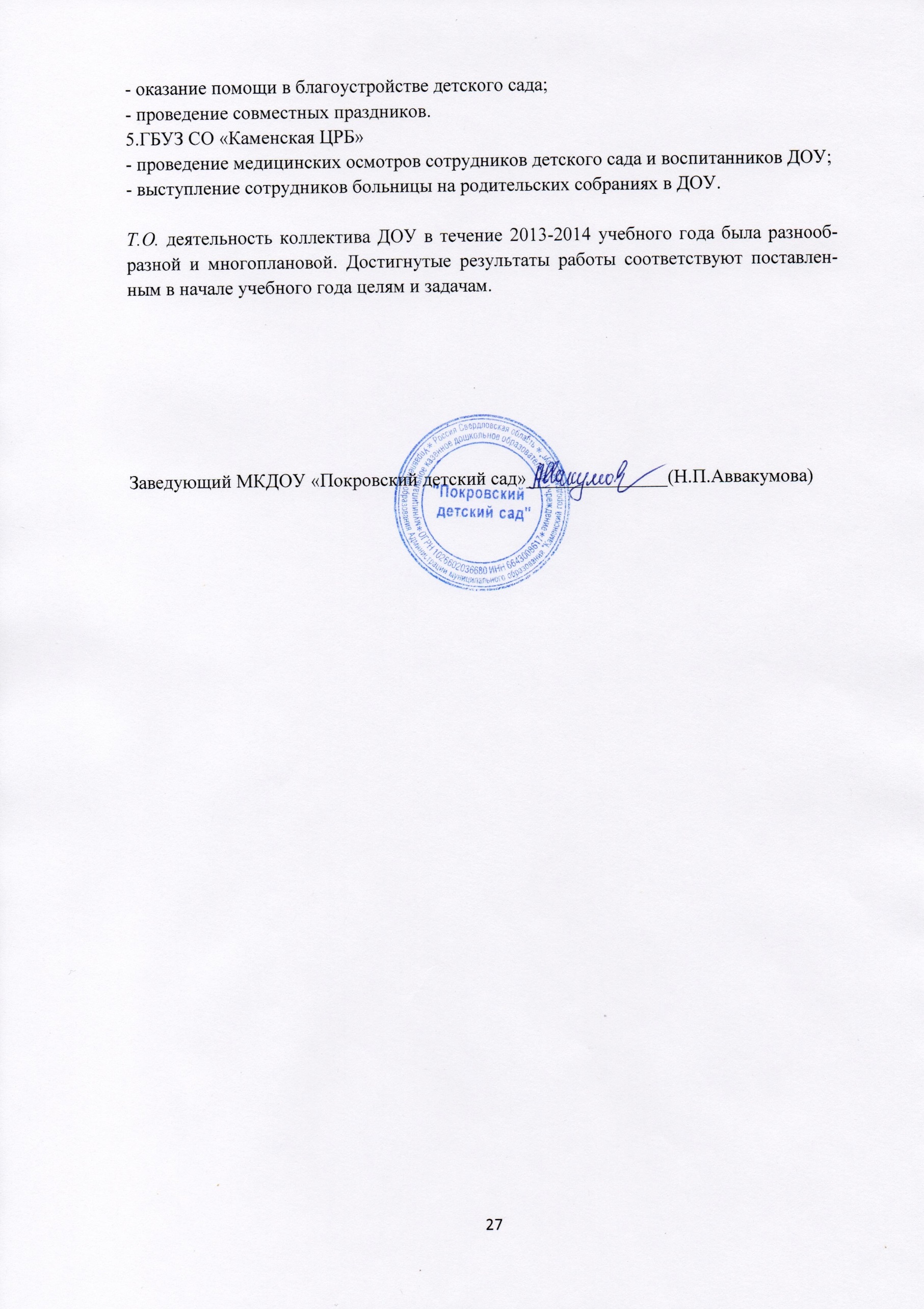 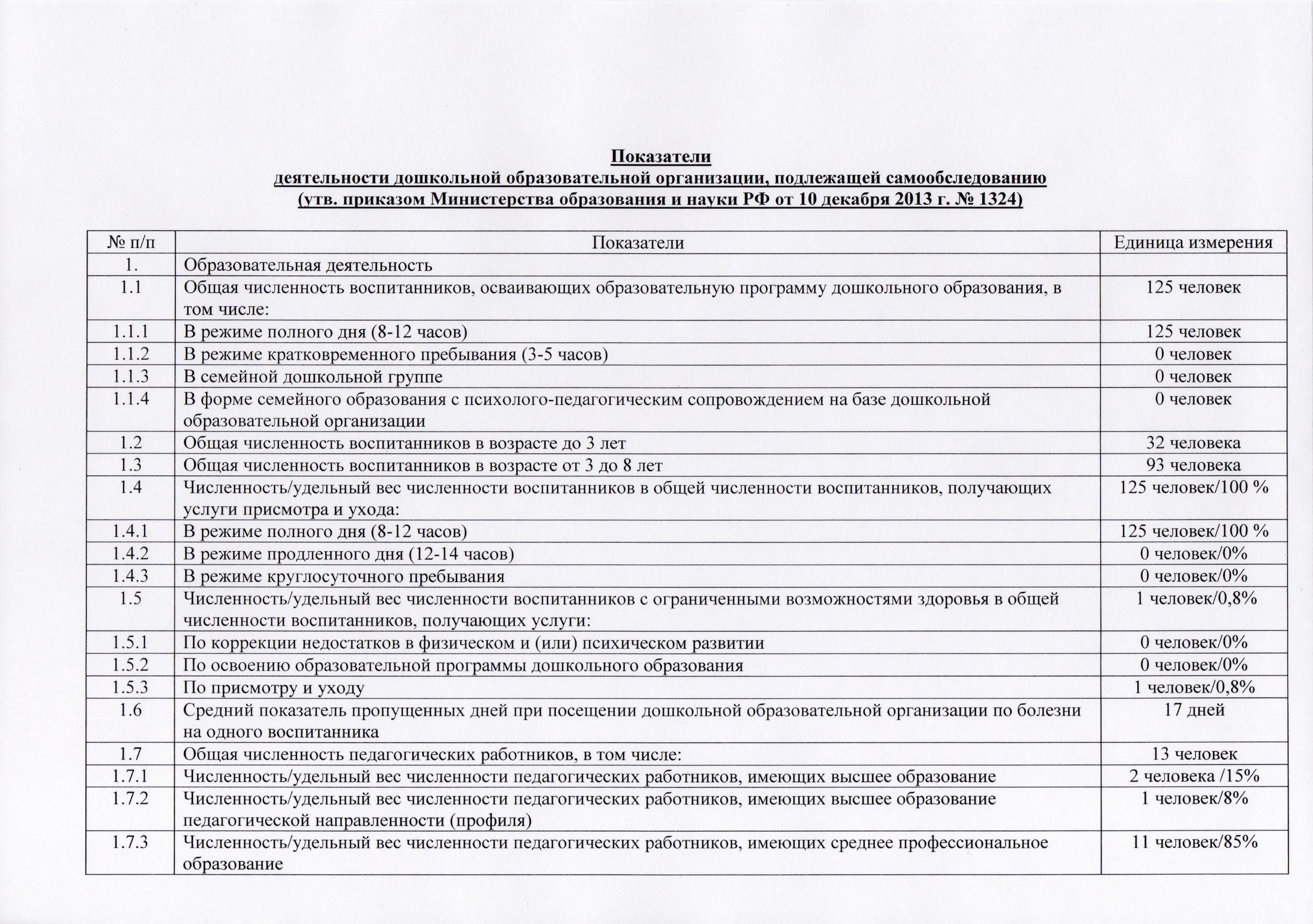 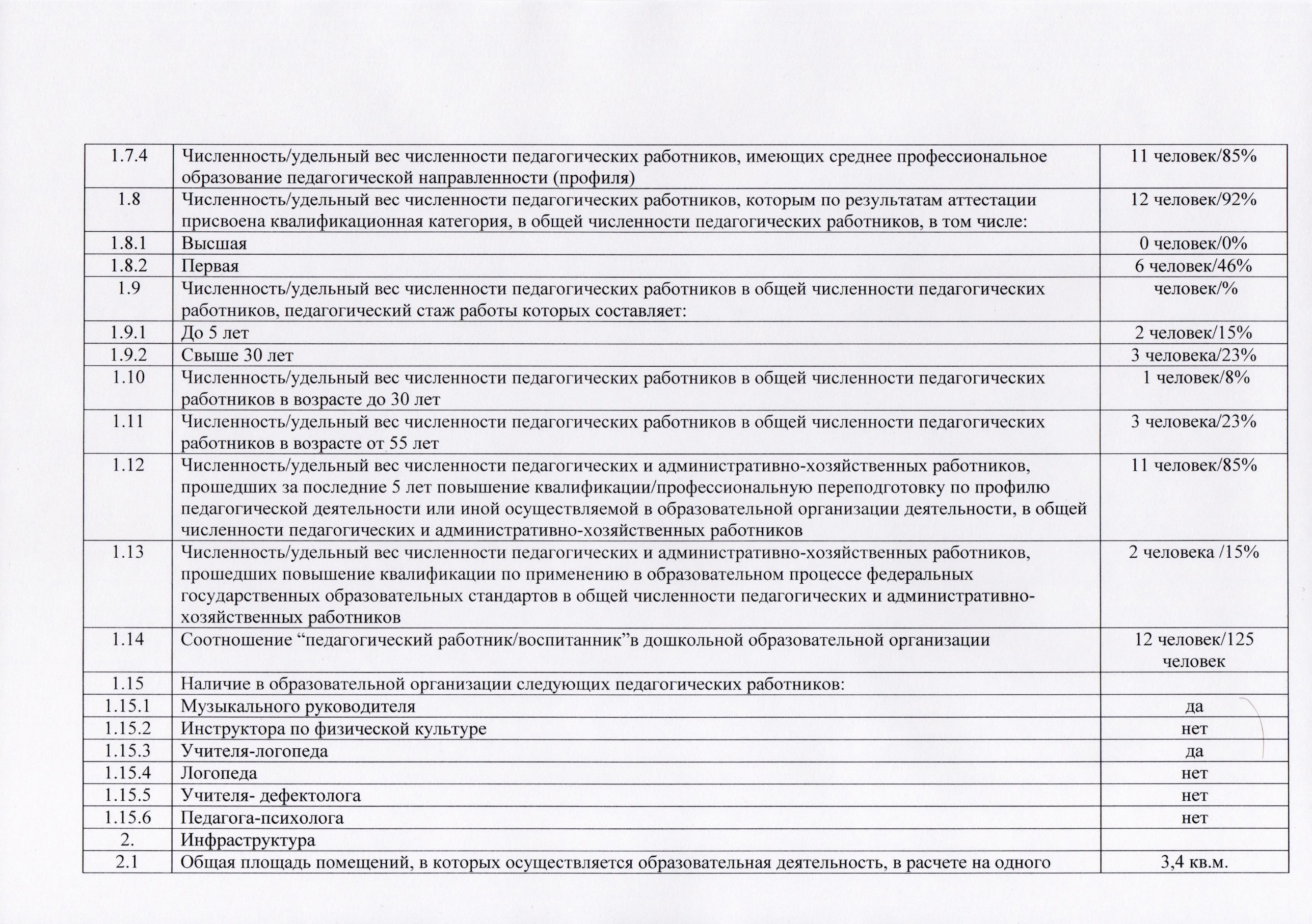 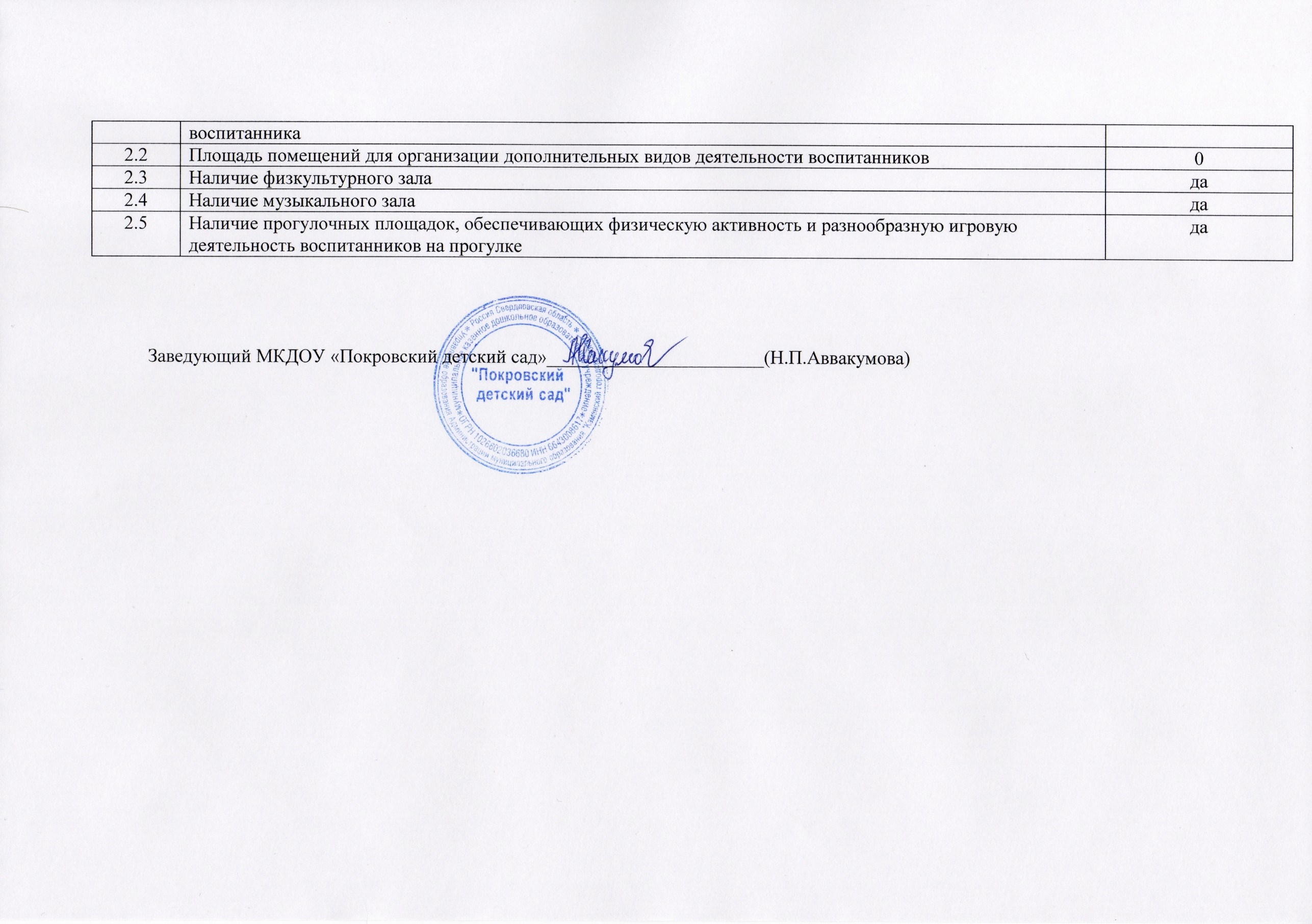 Структурное подразделениеСодержание деятельностиЧлены структурного подразделенияВзаимосвязь  структурных подразделений Общее собрание трудового коллективаСодействие осуществлению управленческих начал, развитию инициативы трудового коллектива.Расширение коллегиальных, демократических форм управления ДОУ.Утверждение нормативно-правовых документов ДОУ.Все работники Педагогический советКомиссия по охране трудаПрофсоюзный комитетСовет педагоговВыполнение нормативно-правовых документов в области дошкольного образования.Определение направлений деятельности ДОУ, обсуждение вопросов содержания, форм и методов образовательного процесса.Принятие образовательной программы ДОУ.Обсуждение вопросов повышения квалификации, переподготовки, аттестации педагогов, обобщению, распространению, внедрению педагогического опыта.Заведующий, старший воспитатель, воспитатели, специалистыОбщее собрание трудового коллективаРодительский комитетСовет ДОУКомиссия по охране трудаРазработка планов совместных действий работодателя, профсоюзного органа по улучшению условий охраны труда.Контроль за соблюдением нормативных актов.Организация профилактической работы по безопасности образовательного процесса.Представители работодателя, профсоюзного комитета, трудового коллективаОбщее собрание трудового коллективаПрофсоюзный комитетПрофсоюзный комитетПредоставление защиты социально-трудовых прав и профессиональных интересов членов профсоюза.Разработка и согласование нормативно-правовых документов учреждения, имеющих отношение к выполнению трудового законодательства.Контроль за соблюдением и выполнением законодательства.Члены профсоюзаОбщее собрание трудового коллективаКомиссия по охране трудаРодительский комитетСодействие обеспечению оптимальных условий для организации воспитательно-образовательного процесса.Координирование деятельности групповых Родительских комитетов.Проведение разъяснительной и консультативной работы среди родителей (законных представителей) детей об их правах и обязанностях.Избранные представители родительской общественностиОбщее собрание родителейСовет ДОУСовет ДОУРассматривание вопросов создания здоровых и безопасных условий обучения и воспитания в ДОУ.Поддерживание общественных инициатив по совершенствованию и развитию воспитания  детей, творческий поиск педагогических работников в организации опытно-экспериментальной работы.Рассматривание жалоб и заявлений родителей (законных представителей) на действия и бездействия педагогического, обслуживающего и административного персонала ДОУ.Педагоги, родители  (законные представители)  воспитанников Общее собрание родителейРодительский комитетОбщее собрание родителейРассмотрение и обсуждение основных направлений развития ДОУ.Координация действий родительской общественности и педагогического коллектива по вопросам образования, воспитания, оздоровления и развития воспитанников.Родители (законные представители)Родительский комитетСовет ДОУГруппаКоличество детейВторая группа раннего возраста16I младшая группа 16II младшая группа 24Средняя группа 24Старшая группа 23Подготовительная группа 22всегоОбразованиеОбразованиеОбразованиеОбразованиеОбразованиевсеговысшеепедагог.высшеедр. среднее спец. педагог. без образования из них учатсязаведующий11ст. воспитатель11муз. руководитель11учитель-логопед11воспитатели9183всего:1311113%1008885025ГодЧисло педагогических работниковСтажСтажСтажСтажСтажСтажГодЧисло педагогических работников0-55-1010-1515-2020-3030 и более2013201413211333ГодЧисло педагогических работниковКатегорияКатегорияКатегорияКатегорияГодЧисло педагогических работниковПерваякатегорияВтораякатегорияСоответствие занимаемой должностиНе имеюткв. кат.20132014136(46%)3(23%)3(23%)1(8%)ГодЧисло педагогических работниковВозрастВозрастВозрастВозрастГодЧисло педагогических работниковдо 30 лет  от 30 до 40 лет от 40 до 50 лет свыше 50 лет20132014131(8%)  3(23%) 5(38%)4 (31%)Число сотрудниковПочетные грамотыПочетные грамотыПочетные грамотыПочетные грамотыЧисло сотрудниковУправления образования МО «Каменский городской округ»  Администрации Южного управленческого округа  Министерстваобразования и науки Свердловской областиМинистерстваобразования и наукиРоссийскойФедерации  30 12  6 5 3Образовательные области1 младгр2 младгрСредняягрСтаршая грПодготовительная гр Средний баллпо ДОУ1.Здоровье3,4100%3,785%3,8100%3,4100%4,6
100%3,897%2. Физическая культура3,6100%3,180%3,2100%3,5100%3,5100%3,496%3. Социализация3,5100%2,560%3,4100%3,485%3,5100%3,389%4.Труд3,4100%3,480%3,6100%3,6100%4,2100%3,696%5.Безопасность3,4100%3,385%3,5100%3,6100%4,2100%3,696%6.Познание3,2100%2,855%3,3100%3,6100%3,2100%3,291%7. Коммуникация3,5100%3,170%3,3100%3,185%3,190%3,289%8. Чтение художественной литературы3,3100%2,645%3,3100%3,590%386%3,184%9. Художественное творчество3,2100%2,975%3,2100%385%3,8100%3,292%10. Музыка3,5100%2,445%3,2100%3,390%3,5100%3,287%    Итоговый результат3,4100%2,968%3,4100%3,493%3,495%3,392%Интегративные качества1 младгр2 младгрСредняягрСтаршая грПодготовительная гр Средний баллпо ДОУ«физически развитый»3,6100%2,980%3,6100%3,8100%3,9
100%3,696%«любознательный, активный»3,4100%2,860%3,5100%3,490%4100%3,490%«эмоционально-отзывчивый»3,3100%2,355%3,5100%3,7100%4,3100%3,491%«овладевший средствами общения и способами взаимодействия со взрослыми и сверстниками»3,3100%2,355%3,4100%3,390%4,1100%3,389%«способный управлять своим поведением и планировать свои действия»3,6100%2,460%3,5100%3,391%4,2100%3,492%«способный решать интеллектуальные и личностные задачи»3,4100%375%3,4100%3,190%3,5100%3,393%«имеющий первичные представления о себе, семье, обществе, государстве, мире и природе»3,5100%2,755%3,2100%3,4100%3,9100%3,391%«овладевший предпосылками учебной деятельности»3,3100%2,265%3,5100%3,5100%3,9100%3,393%«овладевший необходимыми умениями и навыками»3,3100%3,9100%3,9100%4100%4,1100%3,8100%    Итоговый результат3,4100%2,663%3,5100%3,597%4100%3,492%                                                  Годы Вид заболевания     201120122013Инфекционные и паразитарные заболевания3328Болезни уха867Болезни крови-1-Болезни эндокринной системы---Болезни глаз375Болезни нервной системы11812Болезни органов дыхания239168163Болезни пищеварения137Болезни кожи213Болезни мочеполовой системы213Травмы, отравления7-1Число заболеваний всего276202219ГодВсегодетейОтношение к группе здоровьяОтношение к группе здоровьяОтношение к группе здоровьяГодВсегодетейIIIIII2013-20143111173%355510Формы адаптацииРезультаты Легкая  адаптация38% Средняя адаптация33% Тяжелая адаптация29%Дезадаптация-Готовы    «школьно-зрелые»Условно готовы«средне-зрелые»Не готовы«незрелые»2013-20144(17%)15(66%)4(17%)Уровень (РФ, область, район, ДОУ)Мероприятия /форма предъявления, участияУчастники (воспитанники и педагогические работники, подготовившие к участию в мероприятии)Результат ДОУКонкурсы чтецовВсе возрастные группыДОУСпортивные соревнованияВсе возрастные группыДОУКонкурсы рисунковСтаршие группыДОУВыставка - конкурс поделок «Елочка-красавица!»Все возрастные группы ЦДОРайонный конкурс чтецов, посвященный 69 годовщине победы в ВОВИстомина Карина (средняя группа)Долбик Сережа (старшая группа)1 местоРайонКонкурс «Зеленый огонек» Игровое мероприятие по ПДД «Мы – пешеходы! Мы – пассажиры!»Воспитанники подготовительной группы, ст. вос-ль Иванова О.А., муз. рук-ль Макарова Т.М., вос-ль Ярославцева Н.М.(итоги не подведены) Район Экологическая акция «Живи, Родник!» Мероприятия, направленные на благоустройство территории детского сада. (Форма предъявления – презентация)Дети 4 возрастных групп, педагоги ДОУ22 местоФ.И.О.ДолжностьНаименование программы (тема)Объем (кол-во часов)Наименование образовательного учрежденияАввакумова Н.П.заведующий«Совершенствование управленческой деятельности руководителя ДОУ в соответствии с ФГОС» 108 ГОУ ВПО «Уральский государственный педагогический университет» Институт педагогики и психологии детства Иванова О.А.Старший воспитатель«Совершенствование управленческой деятельности руководителя ДОУ в соответствии с ФГОС»  108ГОУ ВПО «Уральский государственный педагогический университет» Институт педагогики и психологии детства Поварницына М.Н.воспитатель«Технологии создания альтернативных и вариативных форм предпринимательства в системе дошкольного образования»72«Российский государственный профессионально-педагогический университет» г.ЧелябинскПоварницына М.Н.воспитатель«ФГОС дошкольного образования»  8ИКЦ «ИР-бис»    Кунщикова В.А.воспитатель«ФГОС дошкольного образования»  8ИКЦ «ИР-бис»    Ярославцева Н.М.воспитатель«ФГОС дошкольного образования»  8 ИКЦ «ИР-бис»     «Развитие декоративного творчества детей средствами различных художественных техник. Копилка идей к Новому году и Рождеству»6ИКЦ «ИР-бис»     Макарова Т.М.музыкальный руководитель«Коррекции психо-эмоционального состояния детей с помощью телесно-ориентированных технологий»   4 ИКЦ «ИР-бис»     Ченская О.В.Учитель-логопед«Логопедический пункт в ДОУ»8ИКЦ «ИР-бис»     Ченская О.В.Учитель-логопед«Экспресс-диагностика речи детей 2 – 7 лет»8ИКЦ «ИР-бис»     Мирзоева А.Б.воспитатель«Условия успешной адаптации детей раннего возраста в ДОУ»8ИКЦ «ИР-бис»     Овчинникова Н.И.воспитатель«Условия успешной адаптации детей раннего возраста в ДОУ»8ИКЦ «ИР-бис»     Шимолина А.Ю.воспитатель8ИКЦ «ИР-бис»     2013-2014 уч.годФ.И.О. педагогаДолжностьКв.кат./СЗД2013-2014 уч.годИванова О.А.Старший воспитатель1 кв. категория2013-2014 уч.годЯрославцева Н.М.Воспитатель 1 кв. категория2013-2014 уч.годОвчинникова Н.И.Воспитатель СЗДФ.И.О.ТемаОбобщение опытаАввакумова Н.П.Контрольно-аналитическая деятельность.ПедсоветИванова О.А.Современные методы организации методической работы в ДОУАттестация (аналитический отчет)Ченская О.В.Развитие артикуляционной моторики у детей с нарушением речи, как эффективное средство коррекции звукопроизношенияПедсовет Макарова Т.М.Развитие творческих способностей детей через музыкально-дидактические игры.Мастер-классШимолина А.Ю.Развитие речи детей раннего возраста через ознакомление с малыми фольклорными формами.ПедсоветМирзоева А.Б.Развитие игровой компетентности у детей раннего возраста.Районные педчтенияОвчинникова Н.И.Развитие мелкой моторики у детей младшего дошкольного возраста.Выступление на педсоветеГрачева В.В.Влияние экологического воспитания на духовное развитие личности дошкольника.СеминарПоварницына М.Н.Развитие диалогической речи детей посредством использование элементов театрализованной деятельности.Выступление на педсоветеЯрославцева Н.М.Роль нетрадиционной техники рисования в воспитании творческой личности ребенка.Аттестация (аналитический отчет)Кунщикова В.А.Использование игры в экологическом воспитании дошкольников.СеминарТаланова Н.Н.Воспитание дошкольников на основе традиций русского народа.СеминарУровеньНазвание конкурсаФИО участника или авторского коллективаРезультатДОУсмотр-конкурс «Лучший речевой центр»Поварницына М.Н.1 местоДОУсмотр-конкурс «Лучший речевой центр»Ярославцева Н.М.1 местоДОУсмотр-конкурс «Лучший центр по ПДД»Ярославцева Н.М.2 местоРайонЭкологическая акция «Живи, Родник!»Все педагоги 2 местоРайонКонкурс «Зеленый огонек»Иванова О.А.Макарова Т.М.Ярославцева Н.М.(итоги не подведены)РФФестиваль педагогического мастерства «Все хорошее в людях из детства»Макарова Т.М.Лауреат РФФестиваль педагогического мастерства «Все хорошее в людях из детства»Ченская О.В.ЛауреатРФКонкурс «Современный детский сад»Иванова О.А.ДипломантРФКонкурс профессионального мастерства педагогов «Мой лучший урок»Иванова О.А.Макарова Т.М.2 местоРФКонкурс профессионального мастерства педагогов «Мой лучший урок»Ченская О.В.Дипломант